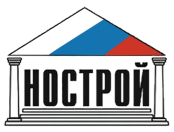 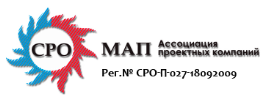 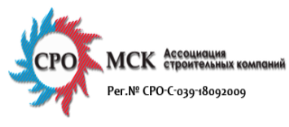 ВСЕРОССИЙСКАЯ КОНФЕРЕНЦИЯ«Стратегия развития строительной отрасли в Российской Федерации»15 апреля 2019 г. г. Москва, Ильинка, 6, Конгресс-центр ТПП РФПри поддержке: Министерства строительства и жилищно-коммунального хозяйства Российской Федерации, Аналитического центра при Правительстве РФОрганизаторы:Саморегулируемая  организация Ассоциация строительных компаний «Межрегиональный строительный комплекс» (СРО АСК «МСК»),Саморегулируемая  организация Ассоциация  проектных компаний «Межрегиональная ассоциация проектировщиков» (СРО АПК «МАП»)Соорганизатор: Ассоциация «Национальное объединение строителей».ПРОГРАММА В программе возможны изменения и дополнения.Контактное лицо по участию в деловой программе:Сапегина Ирина Сергеевна+7 (926) 932-31-96  e-mail: sapegina.i@yandex.ru Контактные лица  по вопросам регистрации  участников:Ужакина Анастасия  +7 (495) 660-93-96 доб.100Мигачева Светлана +7 (915) 000-84-03;Регистрации на конференцию по электронному адресу: confrf@portal-sro.ru www.portal-sro.ru9:00-10:00 Регистрация, приветственный кофе-брейк.9:00-10:00 Регистрация, приветственный кофе-брейк.10:0012:30Конгресс-центрПленарное заседание Модератор: Глушков Антон Николаевич – Вице-президент Ассоциации «Национальное объединение строителей», председатель Экспертного Совета НОСТРОЙ по совершенствованию законодательства в градостроительной деятельности.Ключевой спикер: Волков Дмитрий Анатольевич - заместитель Министра строительства и жилищно-коммунального хозяйства Российской Федерации.Тема доклада: «Что мы ждем от Стратегии  развития строительной отрасли в Российской Федерации?»10:0012:30Конгресс-центрПриветственное слово: Басин Ефим Владимирович – Почетный президент Ассоциации «Национальное объединение строителей», Председатель Комитета Торгово-промышленной палаты Российской Федерации  по предпринимательству в сфере строительства, Президент Ассоциации «МОС».10:0012:30Конгресс-центрТемы к обсуждению:- Тема уточняется.Федяев Павел Михайлович – Заместитель председателя комитета по транспорту и строительству Государственной Думы Российской Федерации.- Приоритеты пространственного развития России до 2025 года.Елин Алексей Анатольевич, директор департамента планирования развития территорий Минэкономразвития России.- Роль и место экспертизы в стратегии развития строительной отрасли.Горячев Игорь Евгеньевич, Директор ГАУ МО «Мособлэкспертиза» (на согласовании).- Отраслевая и университетская наука в строительстве. Кадровый потенциал.Волков Андрей Анатольевич – Ректор МГСУ, профессор, член-корреспондент РААСН.- Создание региональных центров развития строительной отрасли.Сколубович Юрий Леонидович – Ректор Новосибирского государственного архитектурно-строительного университета. Д.т.н., профессор, член-корреспондент РААСН.- Подходы к формированию Стратегии развития строительной отрасли. Взгляд из регионов.Шустов Сергей Викторович, Заместитель Губернатора Тюменской области, начальник Главного управления строительства Тюменской обл.Бартош Илья Михайлович,  Начальник отдела стратегического развития строительной отрасли Министерства строительства и развития инфраструктуры Свердловской области.Десятков Юрий Васильевич, Генеральный директор Союза строительных компаний Урала и Сибири- Функционирование рынка строительных услуг. Система допуска на рынок строительства. Прядеин Виктор Васильевич – Исполнительный директор Ассоциации «Национальное объединение строителей».- Экспорт услуг в строительной отрасли.Банникова Ксения Андреевна – Начальник управления по внешнеэкономической деятельности Аналитического центра при Правительстве Российской Федерации.Также в   работе пленарного заседания примут участие:Покатович Глеб Геннадьевич – Первый заместитель руководителя Аналитического центра при Правительстве Российской Федерации.Цветков Виктор Владимирович – начальник отдела развития промышленности строительных и нерудных материалов Минпромторга России.Пучков Максим Викторович - Заместитель Министра  строительства и развития инфраструктуры Свердловской области.12:30-13:30  Обед.12:30-13:30  Обед.  13.30-16.00  Параллельная работа тематических секций.  13.30-16.00  Параллельная работа тематических секций.13:3016:00Конгресс-центрСекция  1:   «Развитие BIM-технологий в России».Модераторы: Басов Андрей Викторович,  директор Федерального центра нормирования, стандартизации и технической оценки соответствия в строительстве.Сидоров Арсентий Георгиевич, руководитель открытой экспертной группы по внедрению BIM-технологии Общественного совета при  Минстрое России, генеральный директор ООО «НТЦ» «Эталон».Темы к обсуждению:- Концепция внедрения системы управления жизненным циклом объектов капитального строительства с использованием технологии информационного моделирования в Российской Федерации.Басов Андрей Викторович,  директор Федерального центра нормирования, стандартизации и технической оценки соответствия в строительстве.- Внедрение системы оценки информационных моделей объектов в Москомэкспертизе Леонов Валерий Владимирович - Председатель Комитета города Москвы по ценовой политике в строительстве и государственной экспертизе проектов.- Ключевые проблемы развития информационного моделирования в России и пути их решения.Холопик Кирилл Вадимович, генеральный директор ООО "Институт развития строительной отрасли" (представитель НОПРИЗ).- Принципы работы комиссии при Общественном совете Минстроя по вопросам реализации внедрения технологии информационного моделирования на всех этапах «жизненного цикла» объектов капитального строительства, ближайшие планы и перспективы.Викторов Михаил Юрьевич, председатель Комиссии при Общественном совете Минстроя по вопросам реализации внедрения технологии информационного моделирования на всех этапах «жизненного цикла», Председатель Комитета по градостроительной политике, строительству и промышленности строительных материалов Московской конфедерации промышленников и предпринимателей (работодателей).- BIM-ориентированный классификатор строительной информации, корпоративные стандарты и т.д.Волкодав Владимир Алексеевич, генеральный директор ООО «НИЦ ЦПС».- Опыт применения технологий информационного моделирования на экспериментальных объектах в городе МосквеРындин Олег Витальевич, Первый заместитель руководителя Департамента градостроительной политики города Москвы- Опыт применения BIM-технологий в России: практика эффективных решений на знаковых объектах отрасли.Сидоров Арсентий Георгиевич, генеральный директор ООО «НТЦ» «Эталон», руководитель открытой экспертной группы по внедрению BIM-технологии Общественного совета при  Минстрое России.- BIM-контент от Grundfos, как инструмент эффективной работы проектировщика.Чиркова  Анастасия  Васильевна, ведущий инженер ООО "Грундфос".В дискуссии также примут участие:-  Никульцева Александра Николаевна, президент Ассоциации организаций по развитию технологий информационного моделирования и ЖКХ;- Штаер Иван Юрьевич, вице-президент Ассоциации организаций по развитию технологий информационного моделирования и ЖКХ.- Давыдов Денис Николаевич - руководитель проектного офиса Мосгосэкспертизы.13:3016:003 этажБиблио-текаСекция 2:  «Ценообразование в строительстве»Модераторы: Головин Сергей Викторович – заместитель директора департамента ценообразования градостроительного зонирования Минстроя России,  председатель Комитета по ценообразованию и сметному нормированию в строительстве РСС.Малахов Павел Васильевич - заместитель председателя Комитета НОСТРОЙ по развитию строительной отрасли и контрактной системы, член Научно-экспертного совета по ценообразованию и сметному нормированию в строительстве при Минстрое России, Генеральный директор СРО АСК «МСК» и СРО АПК «МАП».     Темы к обсуждению:- О ходе работ по совершенствованию системы ценообразования и сметного нормирования в строительстве.Лахаев Сергей Викторович – Заместитель начальника ФАУ «Главгосэкспертиза России». - Особенности нормативно-правового регулирования в сфере ценообразования и сметного нормирования.Тютьмина Ирина Викторовна, директор департамента ценообразования градостроительного зонирования Минстроя России.- Особенности работы во ФГИС ЦС. Вилков Александр Павлович, заместитель начальника управления разработки сметных нормативов ФАУ «Главгосэкспертиза России».- Порядок разработки сметных нормативов на работы по подготовке проектной документации.Величко Юрий Николаевич, генеральный директор ОАО «ЦЕНТРИНВЕСТпроект».- Оценка последствий проводимых изменений в системе ценообразования в строительной отрасли.Дидковская Ольга Всеволодовна, д.э.н., председатель подкомитета НОСТРОЙ по ценообразованию в строительстве, директор Самарского Центра по ценообразованию в строительстве, зав. кафедры стоимостного инжиниринга и технической экспертизы зданий и сооружений АСА СамГТУ.13:3016:003 этажМалый залСекция  3: «Влияние государственных и корпоративных закупок на строительную отрасль»Модераторы: Дадов Эдуард Султанович -  член Совета НОСТРОЙ, председатель Комитета НОСТРОЙ по развитию строительной отрасли и контрактной системы.Прядеин Виктор Васильевич - исполнительный директор Ассоциации «Национальное объединение строителей».Темы к обсуждению:- Текущее состояние и потенциал развития государственных и корпоративных закупок по строительству.Представитель Министерства финансов Российской Федерации (в стадии согласования). 
Акопян Давид Арменович,  Заместитель начальника управления контроля строительства и природных ресурсов Федеральной антимонопольной службы России (на  согласовании).- Проблемные вопросы заключения и исполнения контрактов в сфере строительства.Колпаков Дмитрий Александрович, директор по развитию START CITY GROUP, член президиума Ассоциации СРО «Гильдия Пермских Строителей», представитель Ассоциации региональных операторов капитального ремонта многоквартирных домов (в стадии согласования).- Роль саморегулируемых организаций в государственных и корпоративных закупках.Мешалов Александр Валентинович, директор департамента нормативного и методического обеспечения Ассоциации «Национальное объединение строителей».- Единое информационное пространство для обеспечения государственных и корпоративных закупок и исполнения обязательств по договорам подряда.Карпов Валерий Александрович,  заместитель Исполнительного директора Ассоциации «Национальное объединение строителей». Представители электронных торговых площадок (в стадии согласования).- Финансовое обеспечение государственных и корпоративных закупок: тенденции направления развития.Представители банков и иных финансовых организаций (в стадии согласования).- Тенденции и направления совершенствования нормативного регулирования закупок.Лезина Екатерина Викторовна, председатель Комитета Российского союза строителей по развитию конкуренции в строительной отрасли.
Представитель Национального объединения изыскателей и проектировщиков (в стадии согласования).   16:00-17:00    Фуршет.   16:00-17:00    Фуршет.     17:00-18:00   Юбилейное общее собрание членов СРО АСК «МСК» и СРО АПК «МАП».      17:00-18:00   Юбилейное общее собрание членов СРО АСК «МСК» и СРО АПК «МАП». 